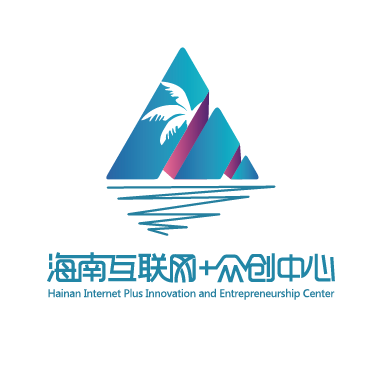 海南互联网+众创中心入驻申请表企业名称：                                    项目名称：                                      项目负责人：                                 联系电话：                                   申请日期：                                    年   月   日企业名称项目名称所属行业企业类型□初创型□初创型□成长型□成长型注册地点注册时间注册资本注册资本法人代表手    机手    机法人代表电    话电    话法人代表邮    箱邮    箱企业负责人手    机手    机企业负责人电    话电    话企业负责人邮    箱邮    箱主要联系人手    机手    机主要联系人电    话电    话主要联系人邮    箱邮    箱项目负责人手    机手    机项目负责人电    话电    话项目负责人邮    箱邮    箱项目介绍（摘要）商业模式及收入来源项目在业内的发展潜力和优势项目现状项目投资人项目团队介绍（骨干人员、总人数）办公场地面积需求特殊需求入驻服务需求□人才招聘□人才培训□就业见习补贴□户籍、党团组织关系转签服务□宣传推广服务□贷款、融资服务□政府资金申报、高新认证服务□财务记帐代理□工商注册代办□法律、知识产权等中介服务□创业沙龙、项目路演等活动□其他：□人才招聘□人才培训□就业见习补贴□户籍、党团组织关系转签服务□宣传推广服务□贷款、融资服务□政府资金申报、高新认证服务□财务记帐代理□工商注册代办□法律、知识产权等中介服务□创业沙龙、项目路演等活动□其他：□人才招聘□人才培训□就业见习补贴□户籍、党团组织关系转签服务□宣传推广服务□贷款、融资服务□政府资金申报、高新认证服务□财务记帐代理□工商注册代办□法律、知识产权等中介服务□创业沙龙、项目路演等活动□其他：□人才招聘□人才培训□就业见习补贴□户籍、党团组织关系转签服务□宣传推广服务□贷款、融资服务□政府资金申报、高新认证服务□财务记帐代理□工商注册代办□法律、知识产权等中介服务□创业沙龙、项目路演等活动□其他：审核意见初审负责人签章：初审负责人签章：初审负责人签章：初审负责人签章：